How Many Teams? The table below shows the number of fourth grade students signed up for basketball in each region of North Carolina.Part 1: Every player will get placed on a team in their region of the state. Each region’s league wants to place 9 players on each team.  Leftover players will be added to teams, so some teams will have ten players.  How many teams will have 9 players in each region of the state?  How many teams will have 10 players in each region of the state?  Explain your reasoning.__________________________________________________________________________________________________________________________________________________________________________________________________________________________________________________________________________________________________________________________________________________________________________________________________________________Part 2:In order to maximize playing time, each region’s league decides to only place 7 players on each team.  If there are extra players, some teams will have 8 players.  How many teams will have 7 players in each region of the state?  How many teams will have 8 players in each region of the state?  Explain your reasoning.Explain your reasoning.___________________________________________________________________________________________________________________________________________________________________________________________________________________________________________________________________________________________________________________________________________________________________________________________________________________________________________________________________________________________________________________________________________________________Scoring ExamplesNot Yet:  The student is unable to correctly solve the division problems and interpret remainders.  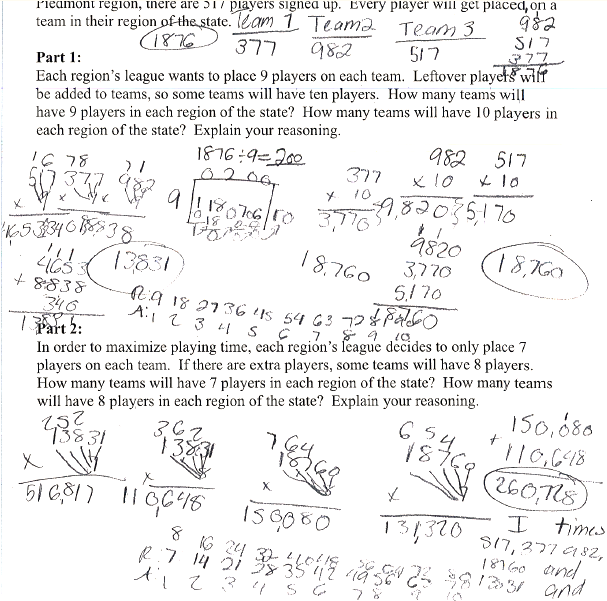 Progressing:  Student is able to solve some division problems and interpret remainders.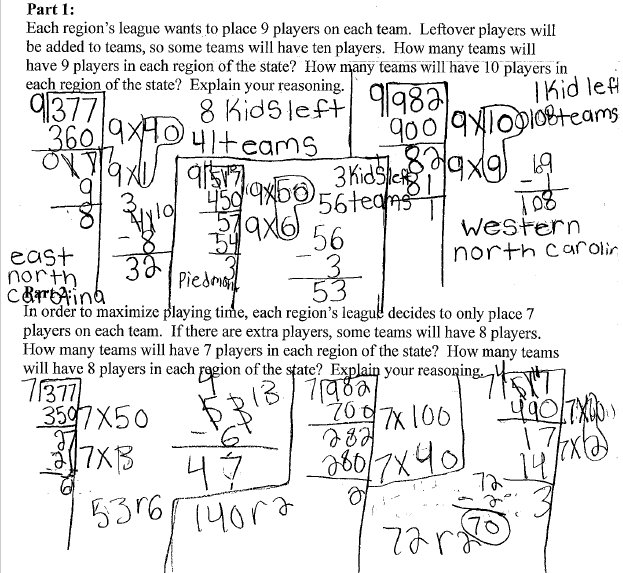 Meets Expectation:  Student is able to correctly divide and interpret remainders for all aspects of the task.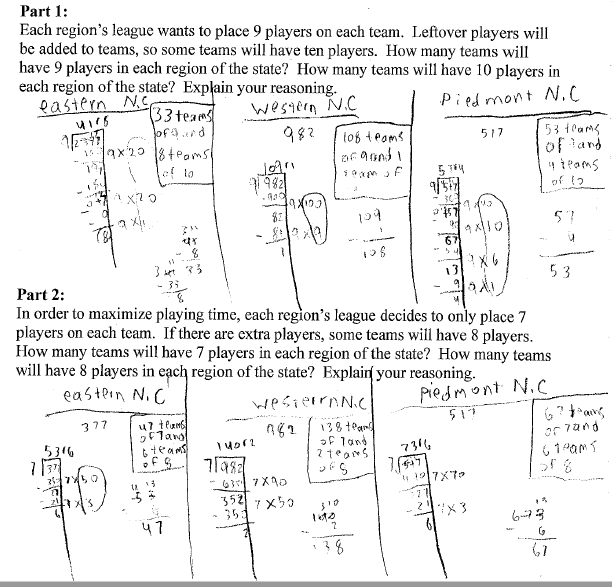 NC.4.OA.3 How Many Teams?   NC.4.OA.3 How Many Teams?   DomainOperations and Algebraic ThinkingClusterUse the four operations with whole numbers to solve problems.Standard(s)NC.4.OA.3 Solve two-step word problems involving the four operations with whole numbers.Use estimation strategies to assess reasonableness of answers.Interpret remainders in word problems.Represent problems using equations with a letter standing for the unknown quantity.Materialsactivity sheet, pencilTaskHow Many Teams?The table below shows the number of fourth grade students signed up for basketball in each region of North Carolina.Every player will get placed on a team in their region of the state. Part 1: Each region’s league wants to place 9 players on each team.  Leftover players will be added to teams, so some teams will have ten players.  How many teams will have 9 players in each region of the state?  How many teams will have 10 players in each region of the state?  Explain your reasoning.Western - 108 teams of 9, 1 team of 10 Central - 53 teams of 9, 4 teams of 10Eastern - 33 teams of 9, 8 teams of 10Part 2:In order to maximize playing time, each region’s league decides to only place 7 players on each team.  If there are extra players, some teams will have 8 players.  How many teams will have 7 players in each region of the state?  How many teams will have 8 players in each region of the state?  Explain your reasoning.Western - 138 teams of 7, 2 teams of 8Central - 67 teams of 7, 6 teams of 8Eastern - 47 teams of 7, 6 teams of 8RubricRubricRubricLevel INot YetLevel IIProgressingLevel IIIMeets ExpectationStudent is not able to complete any of the following correctly: Uses a strategy to correctly solve the division problemInterpret remainders in the problem Explanations are clear and accurate Student is able to do 1-2 of the following correctly: Uses a strategy to correctly solve the division problemInterpret remainders in the problem Explanations are clear and accurateStudent is able to do all of the following correctly: Uses a strategy to correctly solve the division problemInterpret remainders in the problem Explanations are clear and accurateStandards for Mathematical Practice1.  Makes sense and perseveres in solving problems.2.  Reasons abstractly and quantitatively.3.  Constructs viable arguments and critiques the reasoning of others.4.  Models with mathematics.5.  Uses appropriate tools strategically.6.  Attends to precision.7.  Looks for and makes use of structure.8.  Looks for and expresses regularity in repeated reasoningRegionNumber of StudentsWestern Region982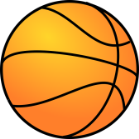 Central Region517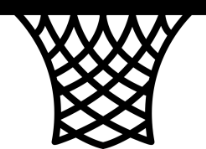 Eastern Region377Western Region___ teams will have 9 players.___ teams will have 10 players.Central Region___ teams will have 9 players.___ teams will have 10 players.Eastern Region___ teams will have 9 players.___ teams will have 10 players.Western Region___ teams will have 9 players.___ teams will have 10 players.Central Region___ teams will have 9 players.___ teams will have 10 players.Eastern Region___ teams will have 9 players.___ teams will have 10 players.